 “LEISURE AND CONNECTION”—WAYS TO ENGAGE INDEPENDENTLY AND TOGETHER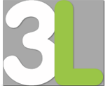 Today I choose (1) ___________________________and (2) _______________________________Member’s Name:                                                                                              	  Winter 2018“CALM TIME”—WAYS TO SETTLE MY BODY AND MIND SO CONNECTING FEELS EASIERCircle a few that appeal to you todayMember’s Name:                                                                                              	  Winter 2018Books—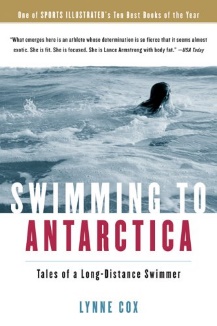 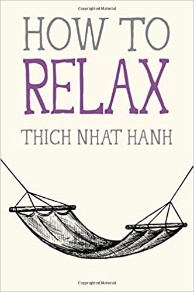 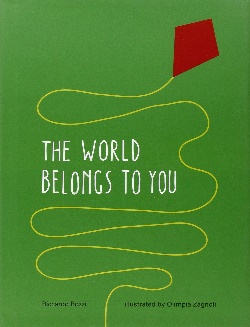 Creative Expression—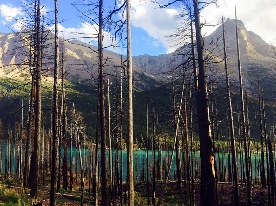 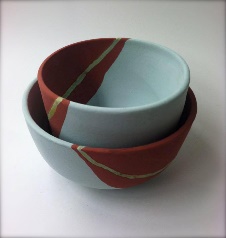 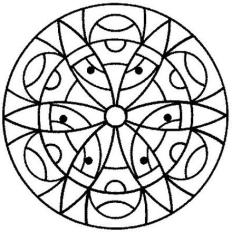 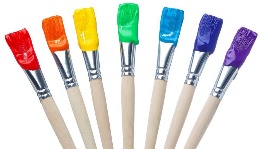 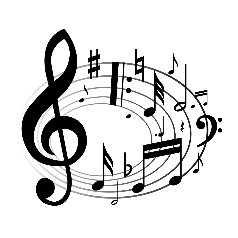 Games—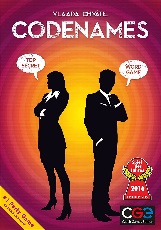 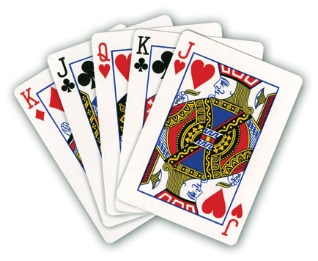 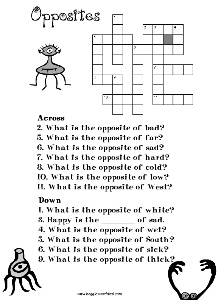 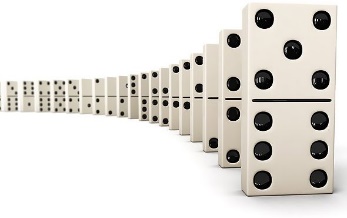 Writing—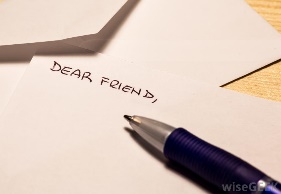 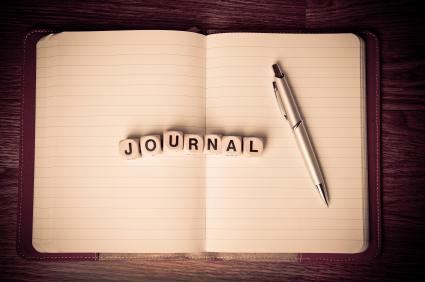 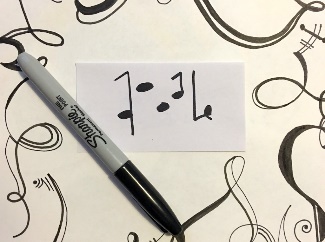 Exercise or Sensory—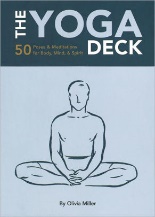 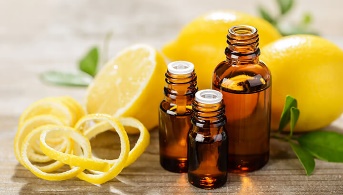 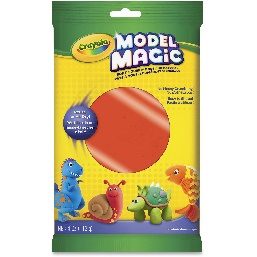 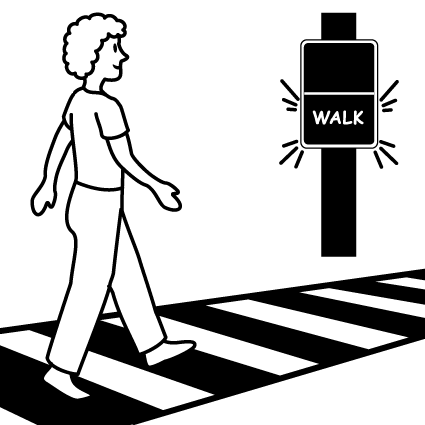 Other—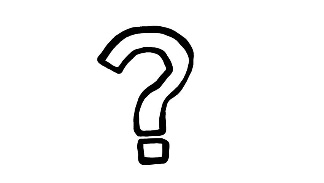 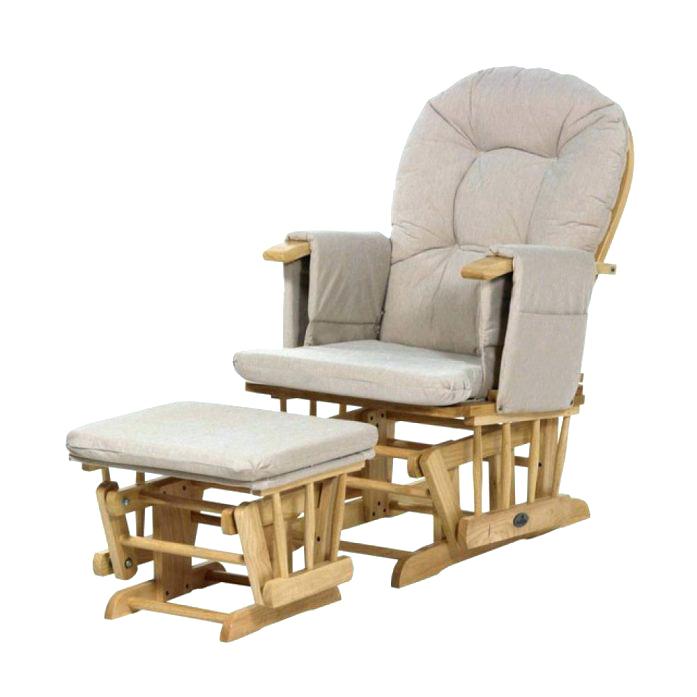 Rocking in the rocking chair (inside or outside) for 5 minutes…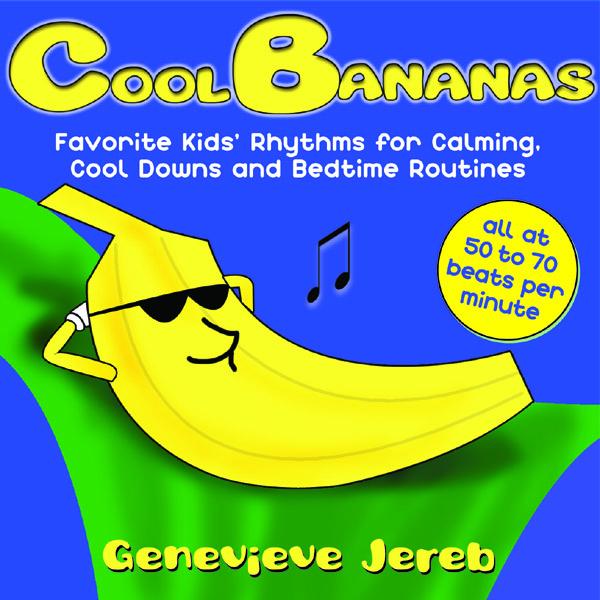 Cool down tunes to relax or organize…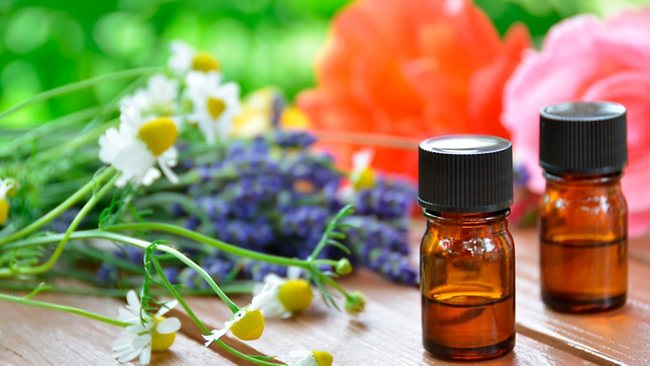 Finding a scent that works well to calm, focus, or energize me…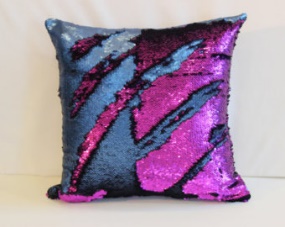 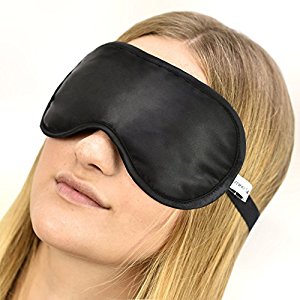 Spend a bit of time playing with one of the weighted sensory pillows and/or wear an eye-mask for 5 minutes…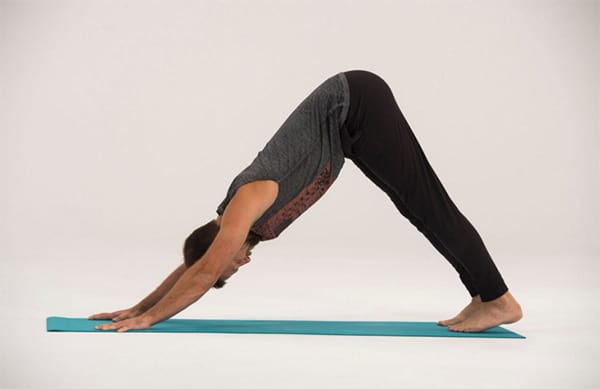 Stretching in any way that feels best to MY BODY…Other—